Йод относится к важнейшим биогенным элементам, необходимым для нормальной жизнедеятельности человека. Недостаточное, а так же чрезмерное поступление йода в организм человека с пищевыми продуктами и, главным образом, с водой представляет опасность для здоровья. С этим связано большое количество заболеваний, в первую очередь эндокринных. В природных водах и в процессе водоподготовки (питьевой воды на водопроводах) содержание йода может колебаться в широких пределах (от 0,005 до 1 мг/дм3). В связи с этим особую актуальность приобретает контроль йода в воде на уровне гигиенического норматива. В Испытательной лаборатории ФБУЗ «Центр гигиены и эпидемиологии в Новгородской области» внедрили методику на определение содержания йодид – ионов в природных, питьевых и минеральных водах методом капиллярного электрофореза с использованием системы капиллярного электрофореза «Капель – 105М».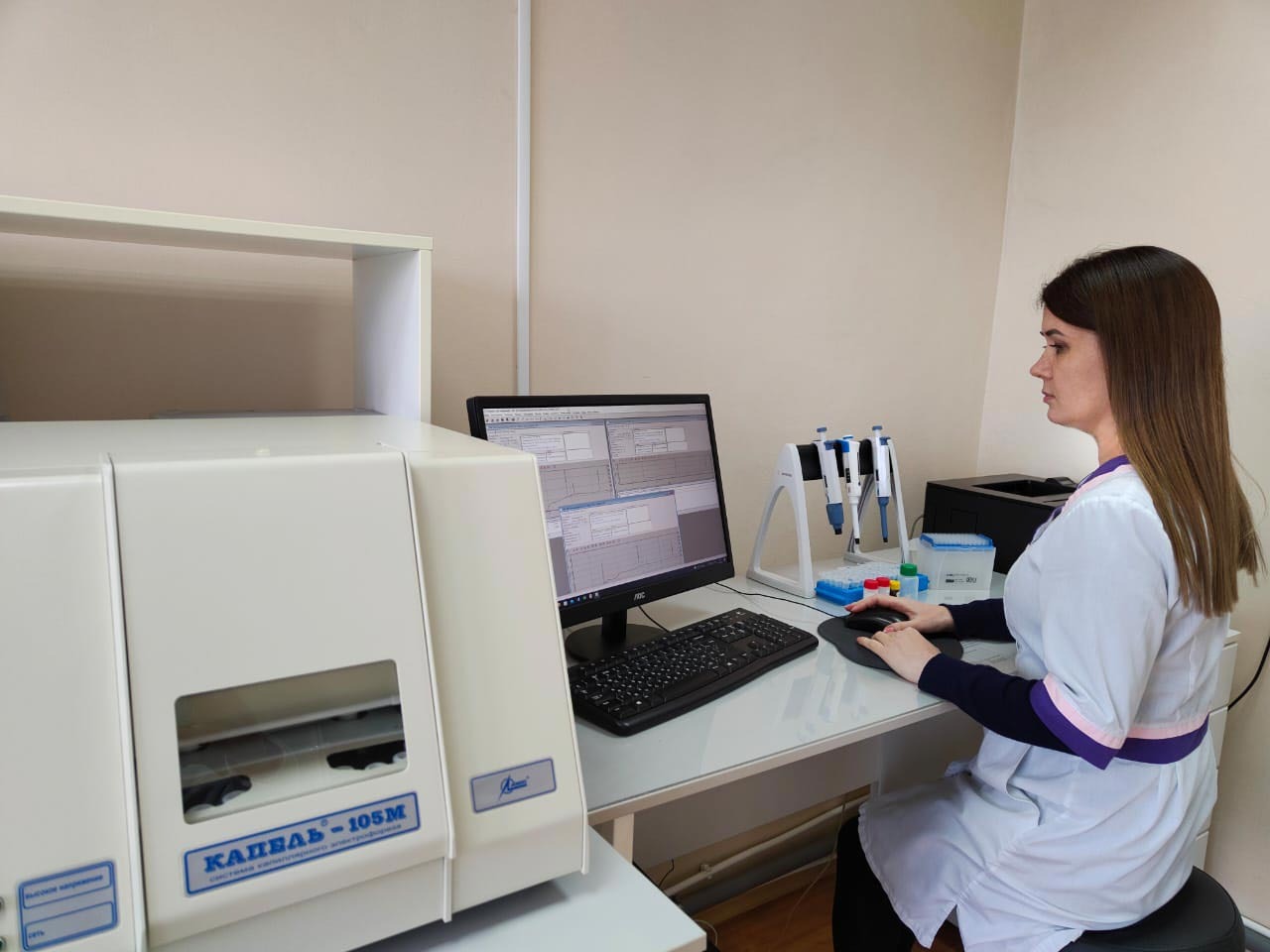 